Pre-school 0-5 yearsWe have put together some helpful resources for explaining the coronavirus and how to stay calm to little boys and girls. The coronavirus may be a tricky thing for younger children to understand but it is important for clinicians and families to talk to them about it and try to help them feel safe, nurtured, and relaxed.Resources include child-friendly explanations of what the virus is and helpful illustrated stories. There is also a link to a fun website where children can be helped to create a playlist and learn about safe hand washing to their favourite songs!Explaining COVIDChildren’s Guide to CoronavirusHelpful guide about the virus.Aimed at children to: answer questions about coronavirus, tell children how to stay safe and give helpful tips on how to make the best of time at home (e.g. starting a film club!).Produced by Children’s Commissioner England Keywords: Children guide, Understanding coronavirus, Staying safe, Helpful tips, Worry buster https://www.childrenscommissioner.gov.uk/publication/childrens-guide-to-coronavirus/COVIBOOK: Hello My Name is CoronavirusStorybook and activity sheet. Explains what COVID-19 is and the basics of what children can do to protect themselves. Produced by Manuela MolinaKeywords: Understanding coronavirus https://660919d3-b85b-43c3-a3ad-3de6a9d37099.filesusr.com/ugd/64c685_0a595408de2e4bfcbf1539dcf6ba4b89.pdfDave the Dog is Worried about CoronavirusDownloadable book.A colourful visual book about a dog called Dave who is worried about coronavirus and receives advice from Nurse Dotty.Produced by NHS GGCKeywords: Worry, reassurance, child-friendly, coping, changehttps://www.nhsggc.org.uk/media/259546/dave-the-dog-coronavirus-1-1.pdfActivitiesSesame Street- Caring for othersWebsite.This site provides content and resources you can use with your family to offer comfort and spark playful learning activities during the COVID-19 outbreak.Produced by Sesame StreetKeywords: Activitieshttps://www.sesamestreet.org/caring Washing Your LyricsWebsite.This site allows you to make hand washing during COVID-19 more fun and exciting with your favourite songs!Produced by William GibsonKeywords: Hand washing, Songs, Funhttps://washyourlyrics.com/?fbclid=IwAR0zYTMl5GlxJUuWRF8iEEDIR9PUSlhyoGdfJyK2U5g9eNqurto5L_H88-APrimary School 5-11 yearsYoung children may be finding this time particularly tricky because lots of things have changed. They are not able to go to school; play with their friends; or do some of their favourite activities like going to the cinema. With this in mind, we have put together some helpful resources to help explain the coronavirus and support young children’s emotional, physical, and mental wellbeing during this time.Explaining COVIDChildren’s pack Animation-Wash Your HandsYouTube Video.A video explaining why, when and how hands should be washed in a child friendly manner.Produced by Rebwar BabanKey words: Hand washinghttps://www.youtube.com/watch?time_continue=154&v=07YNCFlS0iI&feature=emb_titleCoronavirus- A book for childrenOnline book.A book illustrated by Gruffalo illustrator Axel Scheffler answering questions such as: What is the coronavirus?; How do you catch the coronavirus?; and What happens if you catch the coronavirus?Produced by Nosy Crow
Keywords: Understanding coronavirus.https://nosycrowcoronavirus.s3-eu-west-1.amazonaws.com/Coronavirus_ABookForChildren.pdfCoronavirus for Kids, and the science of soap Podcast.A podcast episode that answers kids questions about COVID-19. Produced by “But why: A Podcast for Curious Kids” Keywords: podcast, kid’s questions https://podcasts.apple.com/us/podcast/coronavirus-for-kids-and-the-science-of-soap/id1103320303?i=1000468353110COVIBOOKActivity sheet. This activity sheet explains what COVID-19 is and the basics of what children can do to protect themselves. Produced by Manuela MolinaKeywords: Understanding coronavirushttps://660919d3-b85b-43c3-a3ad-3de6a9d37099.filesusr.com/ugd/64c685_0a595408de2e4bfcbf1539dcf6ba4b89.pdfFACE COVIDYouTube video.This video discusses how to deal with the COVID-19 pandemic using ACT principals. Produced by Russ Harris Keywords: Coping strategieshttps://www.youtube.com/watch?v=BmvNCdpHUYMJust For Kids: A Comic Exploring the New CoronavirusOnline comic.A comic strip to help children understand what the coronavirus is and respond to some common questions and worries they may have.Produced by NPRKey words: Explaining COVIDhttps://www.npr.org/sections/goatsandsoda/2020/02/28/809580453/just-for-kids-a-comic-exploring-the-new-coronavirus?t=1584358951699&t=1584454700885&t=1586960184565The Story of the Oyster and the Butterfly. The Coronavirus and MeOnline storybook and with thoughts and feelings worksheets.A short-illustrated story book about expressing thoughts and feelings about coronavirus, asking for help from others and relaxation tips.Produced by Ana GomezKeywords: Coping strategieshttps://www.nhsdg.co.uk/wp-content/uploads/2020/03/ANA-FINAL.pdf What is Coronavirus?Vimeo video.2-minutes video voices by children covering what the coronavirus is, why schools are closing, how children can help and feeling worried.Produced by Belfast Health and Social Care TrustKeywords: Understanding coronavirus, anxiety, lockdown, hand washinghttps://vimeo.com/399311004 Where did everyone go? A child Friendly StoryDigital illustrated storybook.A storybook explaining why we are self-isolating, hand washing and ways to cope with boredom at home.Produced by Beacon HouseKeywords: Self-isolation, Lockdown, hand washinghttps://www.nhsdg.co.uk/wp-content/uploads/2020/03/Beacon-House-Where-did-everyone-go.pdf ActivitiesDrawing with Steve HarperFacebook.Daily live drawing classes for all the family at 2pm.Produced by Harptoons Publishing.Keywords: Art, drawinghttps://www.facebook.com/watch/?v=1404978916378140Elevenses with The World of David WalliamsWebsite.Every day at 11am, you can listen one of David Walliams’ World’s Worst Children stories, so sit down, take a break, and enjoy 20ish minutes of pure fun!Produced by HarperCollinsKeywords: Activities, story time.https://www.worldofdavidwalliams.com/elevenses/Get Kids CookingWebsite.Recipes and advice for getting kids cooking.Produced by Jamie OliverKeywords: Activities, Healthy Eatinghttps://www.jamieoliver.com/features/category/get-kids-cooking/Glasgow Science Centre at HomeYouTube videos.Daily Science based episodes aired live at 10am.Produced by Glasgow Science CentreKeywords: Educational, Sciencehttps://www.youtube.com/user/scienceshowbob/videos Justin Davies Monster MayhemYouTube videos.New chapter of “I smell a Monster” narrator uploaded at 3.30pm every day.Produced by Justin DaviesKeywords: Story timehttps://www.youtube.com/channel/UCxDXHoPvoeiPe57tgD26jHwMylene’s Music KlassYouTube videos.Twice Weekly Music class with Mylene Klass. Airing at 10am.Produced by Mylene KlassKeywords: Educational, Musichttps://www.youtube.com/channel/UCQh2wgJ5tOrixYBn6jFXsXQRadiobloggingOnline radio show.Daily interactive literacy-based radio show. Airing live 9.30am.Produced by Radioblogging,Keywords: Literacyhttps://radioblogging.netScience with Maddie MoateYouTube videos.Daily engaging science shows aired live at 11am.Produced by Maddie MoateKeywords: Education, Sciencehttps://www.youtube.com/user/maddiemoate Storytime for Hometime YouTube videos.Daily Storytime with illustrator James Mayhew at 3pm.Produced by James MayhewKeywords: Activities, Story timehttps://www.youtube.com/channel/UCqq_Iz_q3pFTkkju-PpVOFA The Great IndoorsWebsite.Inspired indoor activity ideas to keep kids learning new skills and having fun.Produced by: The ScoutsKeywords: Activitieshttps://www.scouts.org.uk/the-great-indoorsThe Maths FactorWebsite.Maths with Carol Vorderman. Sign up for free.Produced by PearsonKeywords: Education, Mathshttps://www.themathsfactor.com Wildlife with Steve BackshallYouTube videos.Steve Backshall’s Live Wildlife Home-school, every Wednesday, 09.30 UK time.Produced by Steve BackshallKeywords: Educationhttps://www.youtube.com/channel/UCm-URP49TgSgyIU1rgh2m7A/featured Coping with Coronavirus AnxietyBelly BreathingYouTube video.A short animated video demonstrating belly breathing to help regulate emotions and manage anxiety.Produced by Stirling CouncilKeywords: Relaxation techniques.https://www.youtube.com/watch?v=mb0g-z9g8eQ Be the Pond YouTube video.While not directly related to COVID-19, this video will help kids practice mindfulness. If a child is feeling anxious this video may be good to play this video to help them feel calmer. Produced by Cosmic Kids YogaKeywords: mindfulness, video https://www.youtube.com/watch?v=wf5K3pP2IUQ&amp=&fbclid=IwAR37C1bHh5Sg3X7rMZ0gbmyBt5fU00nkKPF4HVRbmM68bDOSEeno_DCnSfcHow to Avoid Becoming a Lizard - Emotional Regulation and Worry Reduction TechniqueYouTube Video.A short animated video of psychoeducation on anxiety and worry and a muscle relaxation technique to help children manage their worry.Produced by Stirling CouncilKeywords: Psychoeducation, Anx, interventionhttps://www.youtube.com/watch?v=dWeB_xzlUpcIt’s OK to worry about Coronavirus – primary ageWorkbook.A resource pack for children under 12 years old to inform them about coronavirus and help manage difficult feelings and worries through talking and CBT techniques.Produced by NHS GrampianKeywords: Anx, worksheets, general information, psychoeducationWhat is anxiety?Website.Understanding Anxiety illustration.Produced by: The Priory GroupKeywords: Anxietyhttps://www.priorygroup.com/media/594863/understanding-childhood-anxiety-v1.jpgWhat we can controlPDF.This is a diagram that shows what a child can and can’t control during the COVID-19 pandemic. This could be used as a model for an activity with a child where the parent or therapist lists the things the child can’t control and the child focuses on what they can control. The therapist or parent can draw their own diagram. Produced by: Children’s Screen Time Action Network Keywords: control, diagram https://screentimenetwork.org/sites/default/files/resources/IcanControl.pdfEmotional WellbeingMy lockdown diaryPDF.A free creative workbook to download and print.  Keep a record of what went on with 4 weeks of activities and daily prompts, then staple together when finished and save as a memento to your future self!Produced by Stephen McCarthy. Keywords: wellbeinghttps://static1.squarespace.com/static/5e8168e313d5e96dcd22458a/t/5e8c1b98439fe12ae12299fd/1586240473279/mylockdowndiary_a4_2020.pdf Self-care KitPDF.This is a very helpful guide to self-care at home during COVID-19Produced by Sheffield's Children's NHS Foundation TrustKeywords: Wellbeinghttps://services.nhslothian.scot/camhs/Resources/Documents/NHS%20Sheffield%20Self%20Care%20Kit%20for%20Young%20People.pdf Physical ActivityDDMIX- Dance with Darcy BussellFacebook.Join a member of the DDMIX team for a 10 minute daily shake up LIVE Facebook just after lunch at 1.30pm.Produced by DDMIXKeywords: Physical Activity, Dancehttps://www.facebook.com/pg/diversedancemix/events/?ref=page_internalDance with Oti MabuseFacebook.Daily Dance classes with Strictly Come Dancing’s Oti Mabuse at 11.30am.Produced by Oti MabuseKeywords: Physical Activity, Dancehttps://www.facebook.com/OtiMabuse/Jumpstart JonnyVideos.A fantastic role model for children, Jump Start Jonny is an insanely energetic fitness superstar on a global mission to get kids fit! His super fun fitness programme for primary schools aims to get kids moving’ for 5-10 minutes a day! Starts at 9amProduced by Jumpstart JonnyKeywords: Physical Activityhttps://www.youtube.com/channel/UC8PDFwCV0HHcl08-1SzdiBw/featured https://www.jumpstartjonny.co.uk/homeP.E. with JoeYouTube videos.Daily 30 Minute at home PE class with Body Coach Joe Wicks. 9am every morning.Produced by Joe WicksKeywords: Physical Activityhttps://www.youtube.com/user/thebodycoach1 Young adolescents 12-15Young adolescents may be able to better understand the coronavirus and what this means for them. It is important to remember that for young people lots of things have changed and some may find this challenging. Not being able to hang out with friends or go to school - or perhaps being worried about themselves or their loved ones getting sick - may be making them feel lots of difficult emotions.We have put together these resources to help give young people reliable information about the virus and to support their emotional wellbeing. Resources include some apps and podcasts for our tech-loving teens!Explaining COVIDAdvice for young people Video. The Anna Freud centre gives young people advice related to the COVID-19 pandemic. Produced by Anna Freud CentreKeywords: video, young people https://www.annafreud.org/what-we-do/anna-freud-learning-network/coronavirus/?fbclid=IwAR0bhQplivbjGzt5rXfaGIBqrl3Sb30eMcv2tw4sUPH00bH1CjvLtSLZVgEChildline Coronavirus Information hubWebsite.Website with information about what the coronavirus is, 10 tips for coping during lockdown, what to do if you’re sick, coping with schools closing and help with dealing with worries.Produced by ChildlineKeywords: Understanding coronavirus, coping strategies.https://www.childline.org.uk/info-advice/your-feelings/anxiety-stress-panic/worries-about-the-world/coronavirus/ Coping skills for Dealing with Coronavirus (COVID-19)-From a Child TherapistWebsite.Outlining importance of labelling feelings, planning each day and acknowledging what we can and cannot control.Produced by Coping Skills for KidsKeywords: Anxiety, control, planning, support, copinghttps://copingskillsforkids.com/coping-with-coronavirusFACE COVIDYouTube video. Description: Discuss how to deal with the COVID-19 pandemic using ACT principals. Produced by Russ Harris Keywords: Coping strategies.https://www.youtube.com/watch?v=BmvNCdpHUYMIt’s OK to worry about Coronavirus – teenagersWorkbook.A resource pack for teenagers to inform them about coronavirus and help manage difficult feelings and worries through talking and CBT techniques.Produced by NHS GrampianKeywords: Anx, worksheets, general information, psychoeducationhttps://www.nhsdg.co.uk/wp-content/uploads/2020/04/COVID-19-Resource-pack-overs-its-ok-to-worry-about-coronavirus.pdf Emotional WellbeingCalm ZoneWebsite.A toolbox of activities such as breathing exercises, coping videos, yoga videos and games that can help children feel calm in a period of disruption.Produced by ChildlineKeywords: Anxiety, Stress, wellbeinghttps://www.childline.org.uk/toolbox/calm-zone/ Keep CAMHS and Carry OnPodcast.This podcast series is a psychoeducation 'top tips' collection to make managing stress in tough times just that little bit easier. For under 18s wanting to improve their mental health or parents looking to support their teen. Produced by NHS GrampianKeywords: Wellbeinghttps://podcasts.apple.com/gb/podcast/keep-camhs-and-carry-on/id1454809593 Looking After your Mental Wellbeing during the Coronavirus (COVID-19) outbreakWebsite.Top tips for looking after mental health during this time of uncertaintyProduced by YoungScotKeywords: Teenagers, routine, healthy, staying connected, what to avoid, expert advicehttps://young.scot/get-informed/national/how-to-look-after-your-mental-wellbeingThink NinjaApp.A CBT based app specifically designed to educate 10-18 year olds about mental health, emotional wellbeing and to provide skills young people can use to build resilience and stay well. Specific content for managing anxiety and stress with regards COVID-19.Produced by HealiosKeywords: Teenagers, Anxiety, resiliencehttps://www.healios.org.uk/services/thinkninja1 Older Adolescents 16-18 yearsOlder adolescents may be hearing lots of information about the coronavirus which could be causing them to feel anxious and apprehensive. Disruption to their daily routine may be having a negative impact on their emotional, social, physical, and mental health.We have put together some helpful resources that may help make this time a little easier for teenagers. Included is a resource pack for teenagers to inform them about the coronavirus and help them manage difficult feelings and worries through talking and CBT techniques.Advice for Young People Video.The Anna Freud centre gives young people advice related to the COVID-19 pandemic. Produced by Anna Freud CentreKeywords: video, young people https://www.annafreud.org/what-we-do/anna-freud-learning-network/coronavirus/?fbclid=IwAR0bhQplivbjGzt5rXfaGIBqrl3Sb30eMcv2tw4sUPH00bH1CjvLtSLZVgECoronavirus and Your WellbeingWebsite.Advice for staying at home, taking care of your mental wellbeing, support for benefits and housing and checklists for staying at home.Produced by MindKeywords: advice, routine, activity, relaxation, supporthttps://www.mind.org.uk/information-support/coronavirus/coronavirus-and-your-wellbeing/#TakeCareOfYourMentalHealthAndWellbeingIt’s OK to Worry about Coronavirus – TeenagersWorkbook PDF.A resource pack for teenagers to inform them about coronavirus and help manage difficult feelings and worries through talking and CBT techniques.Produced by NHS GrampianKeywords: Anx, worksheets, general information, psychoeducationhttps://www.nhsdg.co.uk/wp-content/uploads/2020/04/COVID-19-Resource-pack-overs-its-ok-to-worry-about-coronavirus.pdfYoga for Uncertain Times YouTube videos. 34 different yoga videos to help young people cope with various aspects of COVID-19 such as anger, stress or trouble sleeping. Produced by Yoga with Adriene Keywords: yoga https://www.youtube.com/playlist?list=PLui6Eyny-Uzy-b0MKzL2EfaTqB0ppgK06YoungMinds’ Coronavirus Blog PostsBlog.Selection of blogs written by teenagers about how they’re coping with life changes due to the coronavirus including not going to school/taking exams, looking after your mental health and making routines.Produced by YoungMindsKeywords: Anx, transitions, mental health literacyhttps://youngminds.org.uk/blog/ Young Scot Coronavirus Information ResourcesWebsite.Range of articles to help young people understand what's happening, how to prevent infection, coping with worry and anxiety and supporting others. Produced by Young ScotKeywords: mental health literacy, informationhttps://young.scot/campaigns/national/coronavirus ParentsIn these uncertain times it is important for parents to feel supported and to feel like they have reliable information to give their child. Here are some lovely resources that offer guidance and advice for how to respond to children’s questions and worries; as well as tips for parents on how to look after their own mental health.Explaining COVIDCoronavirus: Helpful information to answer questions from childrenWebsite.Links to reputable sources of information you can use to answer children’s questions about the coronavirus.Produced by: The Place2BeKeywords: Explaining COVIDhttps://www.place2be.org.uk/about-us/news-and-blogs/2020/march/coronavirus-information-for-children/How to Talk to your Child about Coronavirus Disease 2019Website and videos. 8 tips to help comfort and protect children with advice on how to conduct conversations about the coronavirus and how children can stay safe including how to ask open questions and how to tackle stigma as well as importance to look after yourself to be able to help your child.Produced by: UNICEFKeywords: Tackling stigma, honesty, explaining, parentsURL: https://www.unicef.org/coronavirus/how-talk-your-child-about-coronavirus-covid-19Talking to your Child about CoronavirusWebsite. 10 short tips from the Parents Helpline experts’ on managing children’s worries and anxiety during the coronavirus outbreak including: keeping active, talking, being open to questions and being reassuring.Produced by Young MindsKeywords: general information, talking to childrenhttps://youngminds.org.uk/blog/talking-to-your-child-about-coronavirus/Talking to Kids about the CoronavirusWebsite and video resource. Short article and video with eight tips for parents about how to talk to kids about COVID-19: talk to children about it openly, be developmentally appropriate, be child-led and reassuring, manage your own anxiety, focus on precautions you are taking, and maintain routine.Produced by Child Mind Institute Keywords: advice, parents https://childmind.org/article/talking-to-kids-about-the-coronavirus/?fbclid=IwAR09Tcd5SFcRVEF6tbCb_zzJILaP0WRuO_1IbDhrDP4dup2oJlY4dzJ1RhATalking to Children about Coronavirus PDF.1-pager with five tips on talking to children about the Coronavirus: encouraging conversations, being developmentally appropriate, being open to questions, managing parental anxiety, and giving practical guidance to young people. Produced by: The British Psychological Society.Keywords: Children, Coronavirus, Managing worrieshttps://www.bps.org.uk/sites/www.bps.org.uk/files/Policy/Policy%20-%20Files/Talking%20to%20children%20about%20coronavirus.pdfTalking to your Children about IllnessWebsite.Helps parents understand the needs of their child relative to developmental stage when talking to them about illness.Produced by British Psychological Society  Keywords: advice, parents, reassurance, how they might respond, developmentalhttps://www.bps.org.uk/sites/www.bps.org.uk/files/Policy/Policy%20-%20Files/Talking%20to%20children%20about%20illness.pdfActivitiesBBC BitesizeWebsite.Materials for home schooling children of all ages across all topics in the curriculumProduced by: BBCKeywords: Home schoolinghttps://www.bbc.co.uk/teach Calming activities to do with children at homeResource booklet7 calming activities to do with children at home including breathing exercises and a scavenger hunt designed for younger children.Produced by: The Counselling TeacherKeywords: activitieshttps://www.nhsdg.co.uk/wp-content/uploads/2020/04/SELpacketTPT.pdf Go Noodle WebsiteFree exercise and schooling videos and off-screen activities for children to do at home.Produced by: Go NoodleKeywords: physical activity, education, gameshttps://www.gonoodle.com/good-energy-at-home-kids-games-and-videos/ Twinkl Home Learning HubWebsite.Daily and weekly learning activities and resources for all ages. Content is free but parents need to sign up to download.Produced by: TwinklKeywords: Physical Activity, Educationalhttps://www.twinkl.co.uk/home-learning-hubExperience of TraumaTips for preparing for COVID-19 in a trauma informed way Website.8 tips on how to reassure children about COVID-19 if they have previously experienced trauma.Produced by Adoption NowKeywords: trauma URL: https://www.adoptionnow.org.uk/node/67Parenting a Traumatised Child While Living through COVID 19YouTube Video.Dan Hughes talks to foster carers, adopters, parents under pressure and all adults around traumatised children as we navigate our way through the Corona Virus pandemic. Produced by Dr Dan HughesKeywords: Traumahttps://www.youtube.com/watch?v=2nLF0wdoSJ0&feature=youtu.be Gender-based ViolenceDomestic Abuse during Self-Isolation, Shielding and Social DistancingLeaflet.Advice on safety planning and available support services in Lanarkshire for families at risk of domestic violence.Produced by NHS LanarkshireKeywords: Domestic violence, safety planning, Lanarkshire, child protectionhttps://www.southlanarkshire.gov.uk/Childprotection/downloads/file/383/domestic_abuse_during_self-isolation_shielding_and_social_distancing Maintaining Mental Health (Children and Adults)Coping with your feelingsWebsite.Advice on coping with how to cope with the range of feelings brought up by the current crisis with links to other resources.Produced by NHS LanarkshireKeywords: Mental health, advice, resourceshttps://www.nhslanarkshire.scot.nhs.uk/novel-corona-virus-covid-19/managing-anxiety/COVID-19 Resource Pack for ParentsResource pack.A parenting resource pack to support parents of children of all ages during the coronavirus crisis.Produced by NHS GrampianKeywords: Anx, worksheets, general information, psychoeducationhttps://www.nhsdg.co.uk/wp-content/uploads/2020/04/COVID-19-Resource-pack-For-Parents.pdfDealing with Stressful IssuesWebsite.Information and advice on dealing with coronavirus related issues including housing and money problems.Produced by NHS LanarkshireKeywords: Advice, informationhttps://www.nhslanarkshire.scot.nhs.uk/novel-corona-virus-covid-19/coping-with-stress-and-anxiety/Dr Jon Goldin: Coronavirus and Child Mental HealthPodcast.30-minute podcast on supporting children’s mental health and wellbeing during the coronavirus for parents given by a consultant clinical psychologist.Produced by Association for Child and Adolescent Mental HealthKeywords: Mental health, parentinghttps://www.acamh.org/podcasts/dr-jon-goldin-on-the-coronavirus-and-child-mental-health/ Keep CAMHS and Carry OnPodcast.Podcasts to support families with their mental wellbeing during the coronavirus outbreak delivered by CAMHS practitioners from NHS Grampian.Produced by NHS GrampianKeywords: podcast, mental health, parenting, all ageshttps://www.camhsgrampian.org/podcast Mental Health and Wellbeing and Coronavirus		Website.Short information source with suggestions of how to maintain physical and mental wellbeing and links to further resources for specific groups including: Intellectual Difficulties, Families with Children, Adults, and Older Adults.Produced by NHS Dumfries and Galloway.Keywords: Wellbeing, physical healthhttp://www.nhsdg.co.uk/mental-health-and-wellbeing-and-coronavirus/ Supporting Children and Young People with Worries about COVID-19Information leaflet.Short leaflet with information about looking after your own mental health and responding to children’s questions and worries about coronavirus. Reasonably high literacy and emotional literacy level required.Produced by Universities of Reading and OxfordKeywords: General information, anxhttps://www.nhsdg.co.uk/wp-content/uploads/2020/03/COVID19_advice-for-parents-and-carers_20.3_.pdf Dealing with children’s strong emotions during this time: Video.Dr. Ehrenreich-May discusses one strategy for modelling healthy management of parent stress and strong emotion when you’re in close quarters with your children.Produced by: Dr. Ehrenreich-MayKeywords: psychoeducationhttps://vimeo.com/398401539 Parenting during the CoronavirusAdvice for Parents and CarersVideo. The Anna Freud centre gives parents and carers advice related to the COVID-19 pandemic. Produced by Anna Freud CentreKeywords: video, parents, carershttps://www.annafreud.org/what-we-do/anna-freud-learning-network/coronavirus/?fbclid=IwAR0bhQplivbjGzt5rXfaGIBqrl3Sb30eMcv2tw4sUPH00bH1CjvLtSLZVgEAdvice for Parenting in Uncertain TimesLeaflet.10 tips for parenting children of all ages through the coronavirus outbreak.Produced by Triple PKeywords: Parentinghttps://www.nhsdg.co.uk/wp-content/uploads/2020/03/Triple-P-advice.pdf Children 1st Parenting AdviceWebsite.Range of articles with tips for parenting children of all ages during the coronavirus outbreak including keeping kids entertained, talking about the coronavirus and healthy sleep.Produced by Children 1stKeywords: Parenting, Infants, Children, Teenagershttps://www.children1st.org.uk/help-for-families/parentline-scotland/guidance-advice/cat/support-for-families-about-coronavirus Coronavirus: Parent ClubWebsite.Tips on activities to do with children, staying active, advice about eating well at home and advice on how to support your child’s mental health.Produced by Scottish GovernmentKeywords: Parents, physical, emotional, wellbeing, support, activities, financial supporthttps://www.parentclub.scot/topics/health/coronavirus?age=0Coronavirus – information for you and your familyWebsite.A helpful webpage with links to the best information and resources available to families with an understanding of what families might need just now in mind.Produced by Parenting across ScotlandKeywords: Family, Coronavirus, Advicehttps://www.parentingacrossscotland.org/info-for-families/coronavirus/Helping Children Cope with Stress during the 2019-nCoV outbreakPDF.Advice for parents on how to respond to their child’s stress in a positive and helpful way.Produced by: The World Health Organization Keywords: Children, Coping, Stress https://www.who.int/docs/default-source/coronaviruse/helping-children-cope-with-stress-print.pdf?sfvrsn=f3a063ff_2Physical ActivityFootball (from Rangers) worksheets and exercise videos for childrenVideos and worksheets.Rangers FC are posting weekly videos and worksheets (football related!) to keep kids active at home during lockdown.Produced by: Rangers FC Charityhttps://www.rangerscharity.org.uk/get-involved/afoundationfromhomeDisorder Specific AdviceAutism Spectrum DisorderChanges to routine caused by the coronavirus may bring about specific problems for children with autism. We have put together these resources which give special consideration to the difficulties children and young people with autism may be facing; with wonderful social stories about coronavirus, visual and sensory support aids, and fun activity ideas that are relaxing and nourishing!Explaining COVIDAutism: A parent’s guide, special episode on CoronavirusPodcast.Description: 30-minute podcast for parents of children with ASD discussing: issues that may arise for autistic children during the pandemic; practical tips to help manage anxiety, maintain structure; how to explain the situation to young people; and tips on how to keep well as a parent and reliable sources for coronavirus updates.Produced by: Association for Child and Adolescent Mental HealthKeywords: ASD, Anxhttps://www.acamh.org/podcasts/cornavirus-autism-a-parents-guide/Autism and Coronavirus: Advice for parentsWebsite.A short list of tips for parents to manage their child’s ASD during the crisisProduced by: Anna Kennedy Online: Raising Autism AwarenessKeywords: ASDhttps://www.annakennedyonline.com/autism-and-coronavirus-advice-for-parents-by-rosie-weldon COVID-19 guide for carers and family supporting adults and children with learning disabilities or autistic adults and childrenWebsite.Regularly updated website article with advice on caring for children and adults with ASD or ID during the coronavirus outbreak.Produced by: Social Care Institute for ExcellenceKeywords: ASD, IDhttps://www.scie.org.uk/care-providers/coronavirus-covid-19/learning-disabilities-autism/carers-familyLife skills for Teenagers32-page Booklet.Practical guide for parents of young people with ASD to help them prepare for adult life.Produced by: Falkirk CouncilKeywords: ASD, Home Strategieshttps://www.falkirk.gov.uk/services/social-care/disabilities/docs/young-people/Life%20Skills%20for%20Teenagers.pdf?v=201906271131 The Listening Programme SPECTRUMApp/intervention.A programme designed to support people who are sensitive to sounds cope better with evidence to suggest it is effective in children with ASD. A paid for service that is free until 31st May.Produced by: Advanced BrainKeywords: Sensory, ASD, Interventionhttps://advancedbrain.com/tlp-spectrum/School Closure ToolkitBooklet.A helpful guide including visuals to support home working following school closure.Produced by: Easter Seals Illinois Autism Partnership.Keywords: ASD, home schooling, toolkithttps://www.fife.gov.uk/__data/assets/pdf_file/0018/40248/School-Closure-Toolkit.pdfSupporting Neurodiverse Children in Challenging TimesVideo.A video for parents of neurodiverse children with tips of how to support them during challenging times, focusing on providing information and providing structure, schedules and predictability.Produced by: NHS East LondonKeywords: ASD, parentinghttps://www.youtube.com/watch?v=dXPtqmHKNoE&feature=youtu.be What to Do When your Child on the Autism Spectrum's Routine Is Disrupted by the CoronavirusArticle.Short article with tips on how to deal with routine disruption during the coronavirus written by a clinical psychologist with specialist knowledge of ASDProduced by: Dr Liz MatheisKeywords: ASD, Anxhttps://themighty.com/2020/03/covid-19-autism-routine-disruption/ Social Stories and Visual SupportsInformation about coronavirusSocial story.Informative social story about coronavirus and what to do if you get sick. Good resource for adolescents with ASD.Produced by: MencapKeywords: Social story, Coronavirus, Informationhttps://www.mencap.org.uk/sites/default/files/2020-03/Information%20about%20Coronavirus%20ER%20UPDATED%20130320%20SD%20editsAH.pdfUsing a visual timetableYouTube Video.A video explaining how to use a visual timetable. Example of visual timetable: https://stcrispinsedin.files.wordpress.com/2020/03/home-timetable.pdf Produced by: UnknownKeywords: ASDhttps://www.youtube.com/watch?v=t3xvDa6nrbk&feature=youtu.beMy Coronavirus Story Social story.Description: Explaining school closures through a social story. Produced by: The Illinois Autism Partnership Keywords: social story, school https://qrcgcustomers.s3-eu-west-1.amazonaws.com/account4876975/6615282_1.pdf?0.36536573196742217Social StoriesSocial stories about coronavirus.Visual resources and social stories explaining: coronavirus, feeling worried, school closures, social distancing, doing school work at home, hand hygiene and understanding and coping with change.Produced by: Various writers and illustrators. Pulled together by East Renfrewshire Council.Keywords: Social stories, Explaining coronavirus, Understanding changehttps://blogs.glowscotland.org.uk/er/healthierminds/coping-covid-19/social-stories/Talking MatsVisual Information sheet.Easy read information sheet which visually explains social distancing and activities which are safeProduced by: World Health OrganisationKeywords: physical distancing, safety, hand washinghttps://www.talkingmats.com/wp-content/uploads/2020/03/20200324-coronvirus-easy-read-v3_.pdfCoronavirus social storyEditable Online social story.A free Coronavirus Social Narrative to help alleviate fears and anxiety many children may be experiencing at this time, with a particular focus on how the virus impacts children’s lives. Produced by: Amanda McGuinessKeywords: ASD, COVID, anxietyhttps://littlepuddins.ie/coronavirus-social-story/ My Social Distancing StorySocial story.School closures and social distancingProduced by: The Illinois Autism Partnership Keywords: social story, social distancing https://qrcgcustomers.s3-eu-west-1.amazonaws.com/account4876975/6583599_4.pdf?0.2679286201098732My story about pandemics and the coronavirus Social story.Social story explaining pandemics and what coronavirus means for people and society. Reminds kids that coronavirus WILL end. Good resource for late primary school children-early adolescents (some tricky language for younger kids). Produced by: Carol GrayKeywords: Social story, Pandemics, Coronavirushttps://carolgraysocialstories.com/wp-content/uploads/2020/03/Pandemics-and-the-Coronavirus.pdfWhat is the coronavirus?Social story.Colourful visual story about what coronavirus isProduced by: The Autism Educator Keywords: Understanding coronavirus, Autismhttps://theautismeducator.ie/wp-content/uploads/2020/03/The-Corona-Virus-Free-Printable-Updated-2-The-Autism-Educator-.pdf*Be aware of copyright protection at end of resourceEasterseals ASD support websiteOnline resource for people and families with Autism Spectrum Disorder.Visual schedules and supports to help children with ASD through difficult times where things have changed, and their routine has been disrupted. Schedules can be tailored to be age-appropriate using different pictures, objects or words.Produced by: EastersealsKeywords: Schedules, Visual supports, ASDhttps://www.easterseals.com/chicago/explore-resources/autism-resources-1.htmlSupporting families at homeVisual Schedule.Example of a visual schedule to help families support children with ASD to build a healthy, structured routine at home during isolation. Produced by: Ms Taylor (a teacher at a local primary school)Keywords: Visual timetable, Healthy, Structure, Routine, ASDhttps://twitter.com/GlasgowEPS/status/1240305982573621248/photo/1Coronavirus, and helping children with autism – Episode 4 ‘Autism, a parent's guide’ with Dr. Ann Ozsivadjian and Dr. Marianna Murin.Podcast.Ann and Marianna discuss issues that may arise for autistic children such as the disruption of closing schools, anxiety and obsessive behaviours. They offer tips on how to keep well as a parent and be reliable sources of information about the coronavirus.Produced by: The Association for Child and Adolescent Mental Health (ACAMH)Keywords: Podcast, ASD, Parenting, Guide, Coronavirushttps://www.acamh.org/podcasts/cornavirus-autism-a-parents-guide/Support for parents, carers and services on the COVID-19 outbreakInformation sheet.A great resource for parents with associated documents and video links to support young people with autism during COVID-19 including links to social stories on understanding the virus, managing coughing and sneezing, understanding school closures.Produced by: The Autism Support Team at Scottish AutismKeywords: Parents, ASD, Coronavirus, Supporting childrenhttps://www.scottishautism.org/sites/default/files/covid-19_support_document.pdfSensory Support Aids Hand washing Tips for those with Sensory IssuesWebsiteTips on how to cope with the distress and discomfort of hand washing with those who have sensory difficultiesProduced by: Sensory Integration EducationKeywords: Hand washing, sensory, supporting, promptingURL: https://www.sensoryintegration.org.uk/News/8821506NHS website for sensory supportsWebsite.Sensory video, sensory questionnaires, sensory boxes, Falkirk council sensory booklets, occupational therapy teams in NHS GGC.Produced by: NHS GGCKeywords: Sensory supports, ASDhttps://www.nhsggc.org.uk/kids/life-skills/joining-in-with-sensory-differences/Sensory hands activityActivity.Fun, sensory activity idea from The National Autistic Society’s twitter page aimed at supporting children with Autism who are struggling with social distancing.Produced by: The National Autistic SocietyKeywords: Sensory, Activity, ASD, Social distancing, Coping strategyhttps://twitter.com/Autism/status/1247891762267303938Learning DisabilitiesWe understand that children and young people with intellectual disabilities need information that is clear and easy to read so we have put together these resources which help explain coronavirus in a way that is simple and supportive!Coronavirus InformationWebsite.General and easy-read information and resources on Coronavirus.Produced by: Scottish Commission for Learning Disability (SCLD)Keywords: Explaining COVIDhttps://www.scld.org.uk/information-on-coronavirus/COVID-19 guide for carers and family supporting adults and children with learning disabilities or autistic adults and childrenWebsite.Regularly updated website article with advice on caring for children and adults with ASD or ID during the coronavirus outbreak.Produced by: Social Care Institute for ExcellenceKeywords: ASD, IDhttps://www.scie.org.uk/care-providers/coronavirus-covid-19/learning-disabilities-autism/carers-familyEasy read information and advice about coronavirusLeaflets.A suite of leaflets in easy read format with information and advice about the coronavirus which may be helpful for parents of children with IDProduced by: NHS ScotlandKeywords: Information, IDhttps://www.nhsinform.scot/translations/formats/easy-read/coronavirus-covid-19 Information about COVID-19 and the coronavirusPDF.Easy-read information about COVID-19.Produced by: EnableKeywords: Explaining COVIDhttps://www.enable.org.uk/wp-content/uploads/2020/03/COVID19-ES15-Coronavirus-Easy-Read-1.pdfSocial Distancing EasyreadPDF.Easy to read information about social distancing regulations from easy read online.Produced by: Easy ReadKeywords: Social distancing, easy readhttps://www.easy-read-online.co.uk/media/53210/free-document-on-the-lockdown-easy-read-lo-res_v1c.pdfStaying at HomeWebsite.Staying at home - helpful information for parents and carers of children and young people with learning disabilities.Produced by: NHS North Derbyshire CAMHSKeywords: Learning disabilities. https://www.camhsnorthderbyshire.nhs.uk/selfisolating-for-learning-disabled-young-peopleSupporting Children with Learning Disability/ ASD: coping with COVID-19 isolationBooklet.23-page booklet with advice to help parents look after children with ID/ASD. Topics include maintaining and routine, sleep and exercise.Produced by: NHS WalesKeywords: ID, daily lifehttps://councilfordisabledchildren.org.uk/help-resources/resources/supporting-children-learning-disability-asd-coping-covid-19-isolationADHDBelow are resources offering top tips for parents supporting a child with ADHD during these tricky and uncertain times.A paediatrician's tips for managing ADHD under lockdownVideo.An ADHD specialist paediatrician shares tips for supporting children with ADHD during lockdown. Produced by: Royal Collage of Paediatrics and Child HealthKeywords: ADHD, parentinghttps://www.youtube.com/watch?v=QrBGawusraY&feature=youtu.beGuidance for Uncertain TimesResource Database.Videos and articles on a range of topics including home schooling and managing family conflict during coronavirus targeted for parents of children with ADHD. Produced by: Children and Adults with Attention-Deficit/Hyperactivity DisorderKeywords: ADHD, parenting, schoolinghttps://chadd.org/guidance-for-uncertain-times/How to Explain Coronavirus to a Child with AnxietyMagazine article.11 expert tips to help parents talk to their child about COVID-19, navigating the next few weeks at home together, and living with the constant hum of uncertainty in an ADHD householdProduced by: ADDitude MagazineKeywords: ADHD, ADD, Anxhttps://www.additudemag.com/explain-cornavirus-covid-19-anxiety-adhd-child/Support for Kids with ADHDArticleAn article with advice for parents on providing home schooling and structure to children with ADHD during lockdown.Produced by ChildMindKeywords: ADHD, parenting, home schoolhttps://childmind.org/article/giving-kids-with-adhd-support-and-structure-during-the-coronavirus-crisis/Eating DisordersThe current lockdown restrictions may be making this time particularly challenging for young people with eating disorders. It is important that clinicians and families try to help them feel calm, safe, and supported; and to acknowledge that these uncertain times may be triggering for some young people.We have included a link to the BEAT eating disorder website which has produced some helpful guidance on coronavirus to support those with an eating disorder.Eating Disorders and CoronavirusWebsite.BEAT have developed guidance to try to respond to specific worries and practical concerns regarding coronavirus and treatment for people with an eating disorder or supporting those with an eating disorder.Produced by BeatKeywords: Eating Disordershttps://www.beateatingdisorders.org.uk/coronavirusOCDThese uncertain and difficult times will be tricky for all of us to deal with but may be particularly challenging for young people with OCD. We have found some helpful resources designed to support those with OCD to help them manage their anxiety amidst the coronavirus. Included is a resource produced by Young Minds sharing the experience of Charlie, a young OCD sufferer. Charlie talks about how sticking to a routine, staying connected, and being self-compassionate is helping her manage anxiety during these uncertain and triggering times.OCD Survival GuideWebsite.Series of tips to help young people manage their OCD during the coronavirus emergencyProduced by: OCD UKKeywords: OCD, Anxhttps://www.ocduk.org/ocd-and-coronavirus-survival-tips/Tips for Coping with OCD During the Coronavirus PandemicWebsite.The coronavirus (COVID-19) pandemic is a difficult time for a lot of people, but for those with obsessive compulsive disorder (OCD) it may be particularly challenging. Charlie, 21, shares their tips on coping.Produced by: YoungmindsKeywords, OCD, Anxietyhttps://youngminds.org.uk/blog/tips-for-coping-with-ocd-during-the-coronavirus-pandemic/ Talking to Kids with OCD about COVID-19Website.Tips for parents on how to support children with OCD at this time and access to a weekly online support group.Produced by: International OCD Foundation Keywords: OCD, Anxhttps://iocdf.org/covid19/talking-to-kids-about-covid-19Deaf ChildrenBelow is a wonderful resource created by pupils at Hamilton School for the Deaf to help support deaf children to understand the importance of hand washing during the coronavirus.BSL Hand washing VideoVideo.Amazing video in BSL showing children how using soap and washing our hands helps prevent the spread of the coronavirus.Produced by: Pupils at Hamilton School for the DeafKeywords: BSL, Hand washing, Coronavirus https://twitter.com/HSFDeaf/status/1240396637811478532Calming StrategiesIt is always important for us to look after our minds and our bodies, and to practice ways of reducing stress through calming and relaxing activities.For children and young people, the constant news updates, social distancing restrictions and changes to routines may be causing anxiety and stress levels to rise.We think it’s important for children, young people and their families to have access to helpful, calming strategies and so we have put together this list of lovely resources to encourage those we support to stay mindful, calm and positive.Brainstem CalmersBrainstem calming activities.Patterned, repetitive and rhythmic activities designed to calm the brain down from a highly anxious state. Encouraging children to do these activities little and often can help! Produced by: Beacon House therapeutic services and trauma teamKeywords: Brainstem calmers, Calming activities, ASD, Traumahttps://beaconhouse.org.uk/wp-content/uploads/2019/09/Brainstem-Calmer-Activities.pdfCalmResources for emotional wellbeing.Free access to meditations, sleep stories, movement exercises, journals and music.Produced by: CALMKeywords: Calm, Meditation, Gentle movement, Relaxing musichttps://www.calm.com/blog/take-a-deep-breath?utm_medium=email&utm_campaign=715072-free-mindfulness-resources-from-calm&utm_source=lists%2F51225-Ultimate-LoveLife-Makeover-Summit&simplero_object_id=su_eWE1de2opeEQMZhT61XBFMVmChill Outz AppMindfulness app.Kids can tap on 5 individual animated characters and see stories that help teach young children about mindfulness techniques to help them overcome fears and challenges.Produced by: Mind-OutKeywords: App, ASN, ASD, MindfulnessDownloadable on iTunes, Google and ChromeHeadspace: Meditation for kidsMeditation.Meditation for children to enjoy that can help them feel calm during a scary, stressful time. There are different activities designed for all ages. Children and families can try for free!Produced by: HeadspaceKeywords: Meditation, Kids, Relax, Quality timehttps://www.headspace.com/meditation/kidsGuided relaxation for childrenIntervention.Guided relaxation for children focussing on physical relaxation and deep breathing. Good for adults to do to!Provided by: Sarah Philip (Educational psychologist and yoga teacher)Keywords: Breathing, Relaxation, Kids, Mind-body connectionhttps://www.sarahphilpcoaching.com/guidedrelaxationOther Resource Databases for CliniciansBelow we have included links to some helpful databases of COVID resources, to further support clinicians in their work with families.CAMHS ResourcesWebsite.A website with links to websites, apps, downloads, books and videos to support children of all ages during the coronavirus crisis. May be useful to share with parents as well as a great resource for clinicians.Produced by: NHS ProfessionalKeywords: Database, all ageshttps://www.camhs-resources.co.uk/Psychology Tools COVID-19 resourcesWebsite.A website listing resources to help practitioners work with front=line staff and clients, including journal articles, talks, handouts and interventions.Produced by: Psychology ToolsKeywords: Information, Interventions, Professional Developmenthttps://www.psychologytools.com/psychological-resources-for-coronavirus-covid-19/Staff Psychosocial Support and InformationThe outbreak of COVID-19 has undoubtedly had a massive effect on the children, young people, and families we support, but it is also important to recognise how coronavirus is affecting frontline staff. We have included some helpful resources aimed at supporting our amazing keyworkers who may be experiencing heightened levels of anxiety; mental exhaustion; and physical and emotional challenges during this time.Coping with CoronavirusWebsite.A website collating various self-help tools to support people to manage their mental health during the pandemic.Produced by: Trainee Clinical Psychologists in University College LondonKeywords: Wellbeing, Mindfulness, Resilience, Wellbeinghttps://www.copingwithcoronavirus.co.uk/index.htmlGoing Home ChecklistPoster.Poster encouraging mindfulness and reflection at the end of the dayProduced by: NHS Doncaster and Bassetlaw Teaching HospitalsKeywords: Staff, Wellbeing, Mindfulnesshttps://oesn11hpbml2xaq003wx02ib-wpengine.netdna-ssl.com/wp-content/uploads/2019/03/NHS-Staff-wellbeing-poster1.pdf Intensive Care Society: Wellbeing Resource LibraryLibrary of printable posters and resources.Excellent posters designed to improve our understanding of psychological wellbeing at work and provide tips for dealing with extraordinary situations such as COVID-19 and everyday working in critical care.Produced by: Intensive Care Society and Dr Julie HighfieldKeywords: Staff, Wellbeing, Support, Resourceshttps://www.ics.ac.uk/ICS/Education/Wellbeing/ICS/Wellbeing.aspx?hkey=92348f51-a875-4d87-8ae4-245707878a5cLiving Life to the Full Advice for Health WorkersWebsite.Ideas to stay physically and mentally fit.Produced by: Living Life to the FullKeywords: psychoeducation, exercisehttps://llttf.com/wp-content/uploads/LLTTF-Coronavirus-health-worker-2.pdf Stress, Sleep Problems and Resilience ProgrammesOnline training.Free online psych-educations programs based on evidence-based CBT that focus on managing stress, sleep and build resilience. Use code NHS2020.Produced by: SilvercloudKeywords: Staff, Wellbeing, Stress controlhttps://nhs.silvercloudhealth.com/signup/StressLineTelephone Service.Support from Salus for NHS Lanarkshire staff for emotional wellbeing during COVID-19 crisis.Contact: 0808 281 9288, Monday to Sunday, 9am to 7pm.Working in a Crisis: Daily Psychological protectionPDF.Self-care infographic with advice for working in a crisis.Produced by: NESKeywords: Psychology, Self-carehttps://nesvleprdstore.blob.core.windows.net/nesndpvlecmsprdblob/0d6f3b09-8df5-4456-b9a3-fd6b55a55c59_NES%20Psychological%20protection%20in%20a%20Crisis.pdf?sv=2018-03-28&sr=b&sig=pnDK%2FiF%2B%2Fb2XtVH831YIFzC4SA%2Bs3k6120OWwFeqfSw%3D&st=2020-04-23T13%3A17%3A51Z&se=2020-04-23T14%3A22%3A51Z&sp=r Lanarkshire-wide/National ServicesThe following is a list of Lanarkshire-wide and National services which are still operating and providing support to families and young people during this time.Services have been split into categories according to the type of support they offer.Please note that there may be some changes to services as a result of government measures that are currently in place to reduce the spread of the coronavirus.ASDNational Autistic SocietyAutism Helpline providing impartial and confidential information and advice and searchable database of local services. There is also a directory of autism related services in Scotland here: https://www.autism.org.uk/directoryOpening hours: Mon-Fri 10am-3pmHelpline: 0808 800 4104https://www.autism.org.uk/get-involved/about-us/contact-us.aspxReachNo response to telephone/email enquiry about updated services. No update on website.Opening hours: ???Telephone: 0141 641 0068https://reachautism.org.uk/ Scottish AutismScottish Autism have closed their information helpline and face to face services but people can email them for advice or request a call backOpening hours: Mon-Fri 10am-4pmEmail address: advice@scottishautism.orghttps://www.scottishautism.org/services-support/covid-19-support/our-responseBereavementChild Bereavement UK Helpline open as normal and live chat is available via the website to support families with child bereavement/when a child has been bereaved. The service is receiving referrals via telephone where the person will leave a message and a caller will return the call. They are still talking to families via telephone and a referral doesn’t necessarily have to be made.Opening Hours: Helpline open as normal Tuesday – Friday, 9am – 5pm (except Bank Holidays) there are more limited times on Monday.Telephone numbers: 0141 352 9995Email address: support@childbereavementuk.orgAddress: Child Bereavement UK, First Floor, 16 Fitzroy Place, Glasgow G3 7RWwww.childbereavementuk.org  Cruse Bereavement Care Scotland Information and telephone/website support for loss and bereavement.Opening Hours: Monday-Friday 9.30-5pm (excluding bank holidays), with extended hours on Tuesday, Wednesday and Thursday evenings, they are now open until 8pm.Telephone numbers: 0808 808 1677Email address: helpline@cruse.org.ukAddress: Central Office Address (administration only): Cruse Bereavement Care, PO Box 800, Richmond, Surrey, TW9 1RG.www.cruse.org.uk Chris’s House Counselling services are being offered to people in suicide crisis over telephone calls. They are triaging on the telephone and allocating therapists thereafter.Opening Hours: 24 hoursTelephone numbers: 01236 766755Email address: info@chrisshouse.orgAddress: 2-4 Belhaven Rd, Wishaw ML2 7NZwww.chrisshouse.org/Grief Encounter Child bereavement charity offering virtual support to CYP and families through their email address and web chat.Opening Hours: 9am-9pm Monday to FridayTelephone numbers: 0808 802 0111Email address: grieftalk@griefencounter.org.ukAddress: Grief Encounter, The Lodge, 17 East End Road, London N3 3QE.Website for webchat: www.griefencounter.org.ukPETAL (People Experiencing Trauma and Loss) Offering counselling services via phone and online for people affected by homicide or suicide. The service is also maintaining our Referral and Practical Information telephone support line Opening Hours: Mon-Thurs 9.00am – 5.00pm, Friday 9.00-4.00pmTelephone number: 01698 324502Email address: info@petalsupport.comAddress: Petal Support Limited, 8 Barrack Street, Hamilton, ML3 0DGwww.petalsupport.comSAMM (Support after Murder and Manslaughter) Email support still available for families who have been bereaved by murder or manslaughter.Opening Hours: Office not opened need to email for a responseTelephone number: 0121 472 2912Email address: samm.national@gmail.comAddress: L&DC, Tally Ho! Pershore Road, Edgbaston, Birmingham, B5 7RNwww.samm.org.ukCommunication Support NeedsSense Scotland Lanarkshire servicesAll face to face services, including the early years service, have ceased at the moment. They have an advisory service open for families with a child with communication support needs related to a disability across ScotlandOpening hours: Mon-Fri 9am-5pmEmail: advisory@sensescotland.org.uk https://www.sensescotland.org.uk/what-we-do/support/Coronavirus SupportPublic Distress COVID-19 HelplineHelpline run by NHS Lanarkshire Psychological Services offering advice and guidance to anyone who is experiencing distress and anxiety during the COVID-19 (coronavirus) outbreak. Opening hours: Mon-Fri 10am-4pmTelephone number: 01698 687 567Domestic AbuseScotland’s Domestic Abuse and Forced Marriage HelplineConfidential helpline support anyone with experience of domestic abuse or forced marriage, as well as their family members, friends, colleagues and professionals who support them. Webchat also available on their website.Opening Hours: 7 days a week 24 hoursTelephone number: 0800 027 1234Email: helpline@sdafmh.org.ukhttps://sdafmh.org.uk/#Family SupportCircleSupport for marginalised children and families in South Lanarkshire. The project office in Hamilton is closed. Support for families is being offered via telephone. The services is new accepting referrals.Opening hours: 9am- 5pm.Referrals: mark.kennedy@circle.scot or georgina.lyttle@circle.scothttps://circle.scot Cry-sisHelp and support to parents with babies who cry excessively or have sleeping problems. Service delivered by volunteers. Service running as normal.Opening hours: Mon-Sun 9am-10pmHelpline: 08451 228 669https://www.cry-sis.org.ukElamentLanarkshire’s first stop for mental health and wellbeing, providing information for people seeking assistance with mental health problems. Website provides searchable database of services and support groups in Lanarkshire. These details have not been updated to reflect current provision.http://www.elament.org.ukOne Parent Families ScotlandSupport for one parent families. Current service provision includes: One-to-one support to parents by telephone, text, email, Facebook, Facetime and WhatsApp. Advice on Universal Credit claims, Benefit Applications, Money Advice and Housing. Information and advice on money, food, medication, heating and lighting. Help with crisis applications for fuel, food and essential item items. Hints and tips on managing your worries. Ideas for activities you can do at home to keep you and your family occupied. Up-to-date advice and referrals for access to local services & resources.Opening hours: 9am- 5pmEmail: lanarkshire@opfs.org.ukTel: 01698239961https://opfs.org.uk/who-we-are/local-services/north-lanarkshire/ https://www.facebook.com/OneParentFamiliesLanarkshire/PACT- Parents and carers togetherA monthly group for parent’s and carers who need additional support due to their own needs or the needs of their child. Currently providing telephone support to all clients. New referrals can be made but will be on a waiting list and not be followed up until May/June 2020.Contact: Lynsey Hunter, Family Support Co-ordinator: 07471035144 Email: L.Hunter@coveybefriending.org.uk http://www.coveybefriending.org.uk/pact.php Sleep ScotlandSupport for families around children’s sleep problems available via a helpline and remote counselling. Contact via email and a Sleep Advisor will be in touch to arrange an assessment over the phone.Opening hours: Mon-Thurs 10am-4pmHelpline: 0800 136 6565, Email: sleepsupport@sleepscotland.org www.sleepscotland.org Looked After and Accommodated Young PeopleNurture ScotlandSupport for kinship carers. Operating service via Facebook and telephone.Opening hours: unknownTel: 07547525674Email: info@nurture-scotland.org.uk https://www.facebook.com/nurturescotland/https://www.nurture-scotland.orgWho Cares Scotland? Get Advocacy ServiceIndependent advocacy service for looked after and accommodated young people.Referrals can be made online via their website. Who Cares? Scotland are also running a dedicated 1st responders’ helpline for care experienced young people needing support during the lockdown.Opening hours; Monday to Friday, 10am -6pm, Saturday to Sunday, 10am-4pmCall or text: 0775 604 7389 0754 533 7152 (dedicated kinship care line) 0756 824 2965/0789 596 1815 (only open Mon-Fri)Email: help@whocaresscotland.org www.whocaresscotland.org Physical Ill HealthThe HavenFor families who have a child with a terminal illness. The Haven have a call back for families can call to access advice and support from Haven Nurses, or the Children Young People and Families Coordinator. They are putting together written resources for their website too.Opening hours: Mon-Fri 10am-4pmTel: 01555-811846, Monday to Friday from 10am to 4pm.https://www.thehavencentre.com/news/Macmillan Cancer SupportNo response on whether information and support services across Lanarkshire are operational. Assume centres are closed. Information and support can be obtained through Macmillan website.www.macmillan.org.uk Pain Association Scotland Virtual GroupsProfessionally led pain self-management groups are not available online at the same time as face to face Wishaw/Coatbridge meetings would have been held. There is also a bank of videos on their website.Email to join:  info@painassociation.com https://painassociation.co.uk/videosPartners in PlayNo response or update on website.Opening hours: ???Telephone: 01698 361174www.partnersinplay.org.uk RelationshipsAction for ChildrenProvides extra support for families in Scotland. Services are provided for a range of issues e.g. a short breaks serviceServices available: Service as normalOpening Hours: Mon-Fri (9am-5pm)Telephone numbers: 0141 550 9010Email address: ask.us@actionforchildren.org.ukAddress: 17, Newton Place, Glasgow, G3 7PY.www.actionforchildren.org.uk Relationships ScotlandNo face-to-face counselling. Enquire about virtual counselling, meditation and other support for your family by contacting the nearest Member Service.Opening hours: Mon - Fri 9:30am-4:30pmTelephone: 03451192020Email Address: enquires@relationships-Scotland.org.ukAddress: 18 York place, Edinburgh, EH1 3EPhttps://www.relationships-scotland.org.uk/find-a-local-service Women’s Aid Online and telephone support available for women and children who have experienced domestic violence. The service has doubled the live chat hours (now live 10am-2pm). This is an instant service, alternatively there is a phone line and email address. There is also a forum to talk to domestic violence survivors. Opening Hours: South Lanarkshire- Mon/Tue/Thur/Fri: 9am-5pm, Wed: 11am-5pm. North Lanarkshire Mon-Fri: 9am-4pmTelephone numbers: 0800 027 1234 South Lanarkshire-01355249897 North Lanarkshire- 01236 730922Email address: helpline@womensaid.org.uk  info@womensaid.org.ukAddress:South Lanarkshire- Edinburgh House 20 Princes Square, East Kilbride, G74 1LQ North Lanarkshire- Muirfield Centre, 1a South Muirhead Road, Cumbernauld, G67 1AA.www.womensaid.org.uk Trauma ServicesMOSAC (Mothers of Sexually Abused Children)Support for all non-abusing parents and carers whose children have been sexually abused. MOSAC provide various types of support services and information for parents, carers and professionals dealing with child sexual abuse. Opening hours: 10am-2pm (Mon, Thurs, Fri), 10am-6pm (Tues, Wed)Helpline: 0800 980 1958http://www.mosac.org.uk/Rape Crisis ScotlandOffer free and confidential initial and crisis support and information for anyone affected by sexual violence, no matter how it happened.Opening hours: Mon-Sun 6pm-12amHelpline: 08088 01 03 02Email address: support@rapecrisisscotland.org.ukwww.rapecrisisscotland.org.uk Victim Support ScotlandOffer help and support for anyone affected by crime.Opening hours: Mon-Fri 8am-8pmHelpline: 0345 603 9213, Email address: info@victimsupportsco.org.ukwww.victimsupportsco.org.ukYoung People’s ServicesBarnardo’s Axis Lanarkshire ServiceProvides support to young people aged 11- 21 (26 if care experienced) who are affected by their own or some else’s substance misuse and other related complex issues. The service provides co-ordination, advocacy and support. It is still open for new referrals.Email: axislanarkshire@barnardos.org.uk Tel: 01698 262443 Ext 3https://www.barnardos.org.uk/what-we-do/services/barnardos-axis-lanarkshire-core North Lanarkshire ServicesThe following is a list of North Lanarkshire services which are still operating and offering support to families and young people during this time.Services have been split into categories according to the type of support they offer.Please note that there may be some changes to services as a result of government measures that are currently in place to reduce the spread of the coronavirus.ASDHopeLanarkshire-based Autism support charity usually offering events and social groups to improve understanding of autism. No response to enquiry about updated services and no update on website.Opening hours: ???Telephone: 012236 779191Email: hope@hopeforautism.org.ukwww.hopeforautism.org.ukDrug and Alcohol Support Love N Light - AirdrieSupport still available for families overcoming drug, alcohol and mental health problems via telephone, social media (Facebook) and WhatsApp.Telephone numbers: Bill - 07473102975     Jane – 07875634701Email address: loveandlight.org@gmail.com Social media page: https://www.facebook.com/lovenlight.light.50Address: The Pilgrim Community Centre, 1 Victoria Place Airdrie, ML6 9HATraumaThe Moira Anderson FoundationAll services still available via telephone or Zoom, including youth counselling and CBT. Complimentary therapies not available at this time.Website: www.moiraanderson.org Telephone number: 01236602890 (or contact via online form on the website)Email address: info@moiraanderson.orgAddress: 3 Mavisbank Street, Airdrie, ML6 0JAYouth ProjectsCLD Youth Work ServicesMany of the usual groups are operating at the same time using online platforms.For more info visit Facebook: https://www.facebook.com/NLCYouthwork/ Instagram Chat daily: 2-3pm @nlcyouthwork4-5pm @athomeyouthcentreLocality Teams can also be accessed on Instagram, Facebook and twitter:BellshillInsta Chat 10-11am @Bellshillyouthworkcldhttps://www.facebook.com/BellshillCLD/ https://twitter.com/BYouthwork Coatbridge Insta Chat 3-4pm @CB_Youthworkhttps://www.facebook.com/CBYouthWork/ CumbernauldInsta Chat 11-12pm @cumbernauldCLDhttps://twitter.com/Cumbernauld_CLD MotherwellInsta Chat 12-1pm @MotherwellCLDhttps://www.facebook.com/motherwellyouthworkteam/ https://twitter.com/MotherwellCLDWishaw and ShottsInsta Chat 1-2pm @WISHAWSHOTTShttps://www.facebook.com/wishawshottsyw/ https://twitter.com/wishawshotts?lang=enLanarkshire.communities@phoenixfutures.org.uk /  01236 425338 or 01236 426385South Lanarkshire ServicesThe following is a list of South Lanarkshire services which are still operating and providing support to families and young people during this time.Services have been split into categories according to the type of support they offer.Please note that there may be some changes to services as a result of government measures that are currently in place to reduce the spread of the coronavirus.ASDAutism Research Coordination HubNo response for update on services but assume all face to face activity has ceased.Opening times: ??Telephone: 0344 225 1111Email: ARCH@southlanarkshire.gov.uk https://www.southlanarkshire.gov.uk/info/200221/children_and_families/1695/autism/2BereavementGive us a Break Call back service for people coping with bereavement and loss.Opening Hours: 10am-3pm (Monday to Friday) Telephone numbers: 01698 455800Email address: enquiries@slcpsych.org.ukAddress: 23 Beckford Street, Hamilton, ML3 0BTwww.giveusabreak.org.ukDrug and Alcohol SupportAddactionFree and confidential support for those affected by drugs and alcohol via online community and support groups running during the current situation and one to one webchat. Telephone numbers: 01698 533 843 or 08005 999 774 Email address: southlanarkshireservice@addaction.org.uk https://www.wearewithyou.org.uk/help-and-advice/coronavirus-covid-19/RelationshipsHealthy Valleys Aims to reduce health inequalities, promote positive lifestyles and improve health and wellbeing in rural South Lanarkshire. Staff are working remotely from Monday 30th March for foreseeable. Services will be offered via audio call or zoom. Activity packs delivered to families to provide ideas for activities do within the home and garden. They are providing information to children and families with information on games/activities to play whilst in isolation which encourage active play and bonding.Opening hours: no set opening timesTelephone: No current access to landline contact either Ryan 07859062831 or Julia 07743473623.Email address: ryan@healthyvalleys.org.uk or info@healthyvalleys.org.ukAddress: Healthy Valleys, Lockhart Community Hub, c/o Lockhart hospital, Whitlees Road, Lanark, ML11 7RXwww.healthyvalleys.org.ukBurnbank Family CentreThe Centre provides advice, guidance and support to parents and carers on an individual basis as well as group work programmes in South Lanarkshire.Services Available: No service update available Opening hours: not openTelephone number: 01698 458832Email Address: linda.welsh@southlanarkshire.gov.ukAddress: 2 Donaldson St, Hamilton ML3 0NSServices for CarersLanarkshire Carers CentreCarer Support Workers providing individual emotional support to carers. Talking to carers about emergency planning in preparation for if they become unwell and can no longer provide care. Online contact/referral/registration facilities.Opening Hours: Monday - Friday: 9:00am to 4:30pm (telephone). Online contact/referral/registration facilities (operating in normal way 24/7)Telephone numbers: 01698 428090 and 01236 755550Email address: info@lanarkshirecarerscentre.org.ukAddress: Unit 1a Princes Gate, 60 Castle Street, Hamilton, ML3 6BUwww.lanarkshirecarerscentre.org.ukTrauma ServicesCedar (Children Experiencing Domestic Abuse) NetworkVoluntary programme offering support groups for children and mums who have experienced domestic abuse. Support available via telephone and “live chat” box on website. New referrals welcome (will be added to a list and offered telephone support until normal service resumes). Opening hours: Website staffed Mon-Fri 9am-5pm and Tuesday and Thursday 7.30pm-9pm.Telephone numbers: 0800 027 1234 (national 24hr helpline); 01355 249 897 (Cedar South Lanarkshire); 01698 891498 (local CEDAR office number); 07594 141239 (Women’s Coordinator Suzanne); 07596 730406 (Children & Young People’s Coordinator Alison)Email address: cedar@wasler.org.ukAddress: Cedar Project, 115 Cadzow Street, Hamilton ML3 6HGwww.wasl.org.uk/children-young-people/cedar/Youth ServicesCLD- Youth ServicesStaff are continuing to engage people via social media platforms, phone contact, group chats and zoom. Activities include: Duke of Edinburgh Award group contact, Fitness workout, TikTok Challenges, Quizzes.Cambuslang Universal Connectionshttps://www.facebook.com/CambuslangYFCL/ Carluke Universal ConnectionsTeam are connecting with parents online to offer support and have access to Listening support for young people.https://www.facebook.com/Carluke-Universal-Connections-YFCL-115046233372073/ Douglas Universal ConnectionsTwitter: @Douglas_UC_YFCLInstagram:https://www.facebook.com/douglasucyfcl/East Kilbride Universal Connections Daily schedule of social media activity via Facebook, Instagram and Twitter, from fitness, mindfulness to challenges. Weekly virtual group programme meeting on zoom including music and art classes and Duke of Edinburgh. Access by sending a message on FB or InstagramInsta: @east_kilbridge_uc_yfcl https://www.facebook.com/ekuniversalconnectionsatthekey/Hamilton Universal Connectionshttps://www.facebook.com/universalconnections/ Lanark Universal Connectionshttps://www.facebook.com/lanarkuc13/ Larkhall Universal Connectionshttps://www.facebook.com/larkhallucyfcl/Rutherglen Universal ConnectionsOnline still being run such as the M Factor for young people with additional support needs and Friday night “drop-in”. Able to accept new referrals from pupils at Rutherglen Highschool.https://www.facebook.com/rutherglen.uc/ Whitehill Universal Connectionshttps://www.facebook.com/UCwhitehill/ Regen:FX Youth TrustThis youth project usually runs the following groups: GoTo, Senior Street, Junior Street, Radworx and Hyper Cyber. Usually runs youth clubs in Springhall and Whitlawburn, Strutherhill & Birkenshaw and Burnhill. Groups continuing via groups calls, Facebook chat and Zoom. Parents are also being offered support. Opening hours: 9am- 5pmTelephone: 07394 435 438http://www.regenfxhub.orghttps://www.facebook.com/regenfx/Twitter: @FxRegenServices Closed During COVID-19Below is a list of services across Lanarkshire which are currently closed as a result of the coronavirus. With the fast-changing nature of the virus, we are uncertain as to when these services will be back in operation, but we hope that they will be fully functioning, and able to provide the much needed and appreciated support to families again soon.AdaptTelephone and Zoom support for existing clients for parenting support for traumatized or adopted children. No new referrals at this time.Referral process: Referral forms available online via website. Any enquiries are normally responded to within 1 day.Telephone numbers: Karen - 07972145362www.adaptscotland.co.uk COVEY: befriending and mentoring in LanarkshireBefriending and mentoring service which offers different groups such as ANGELS and ROCK groups and one-to-one befriending and mentoring to vulnerable young people.Services available: Currently providing support to volunteers, families and young people via telephone, email and video. No new referrals at this time. Telephone numbers: 01698 894 013 or 01555 673 447Email address: office@coveybefriending.org.uk  http://www.coveybefriending.org.uk/index.phpCrossReach Bluebell Perinatal ServiceThis service has temporarily suspended its service to limit the spread of COVID-19 virus. Staff are working remotely and will respond to e-mails.
For all administrative queries please contact: bluebell@crossreach.org.ukNorth Lanarkshire Befriending Project Befriending for young, vulnerable people in the local community.Services available: Contact via telephone, email and video chat available to continue supporting current service users. Some volunteers and young people have even been getting creative and sending artwork to each other via email! Taking no new referrals at this time.Telephone number:  James - 01698 574 576 or 07823 413260Email address: James.Donnelly@volunteeringmatters.org.uk Pathway to Confidence Befriending service which aims to build supportive relationships for young people and their families, allowing confidence to grow, helping remove barriers they may have and giving them support to achieve their true potential. Available for phone befriending and wellbeing checks. Still available for online/ call case reviews etc. for high tariff cases we are supporting. Building not open and staff working from home. No new referrals are being supported during COVID-19.Opening Hours: Only operational if the person is known to the service alreadyTelephone numbers: 01698 894013Email address: mail@pathwaystoconfidence.org.ukwww.pathwaystoconfidence.org.ukStress control classes.NHS Lanarkshire’s Stress Control Classes are no longer being run. Clients are to be referred to Elament (see above) for online mental health and wellbeing information or telephone helplines if in need of immediate assistance.Seasons for GrowthProvide groups for children and young people who have experienced loss. Services available: The centre is not openTelephone Numbers: 0141 339 2366Email Address: seasonsadmin@notredamecentre.org.ukAddress: The Notre Dame Centre, Parkhouse Business Park, Kelvin House, 419, Balmore Road, Glasgow, G22 6NT.www.seasonsforgrowth.org.ukSense-Ability Parent WorkshopOccupational Health have suspended services in the community at this time. Can’t find any information as to whether virtual services have been opened.Virtual Network North Lanarkshire, Autism NetworkCan’t find any information about this network on their site/from google searches so assume it’s not meeting at the moment.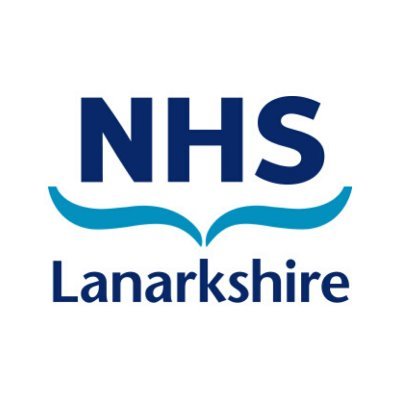 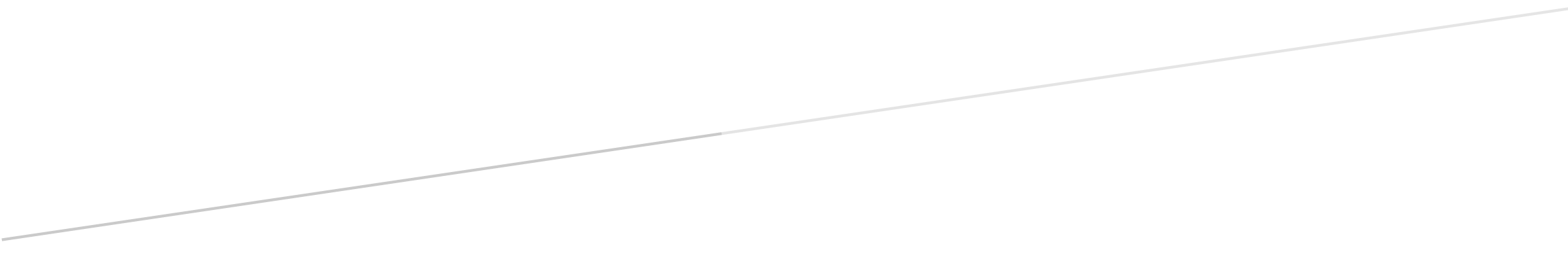 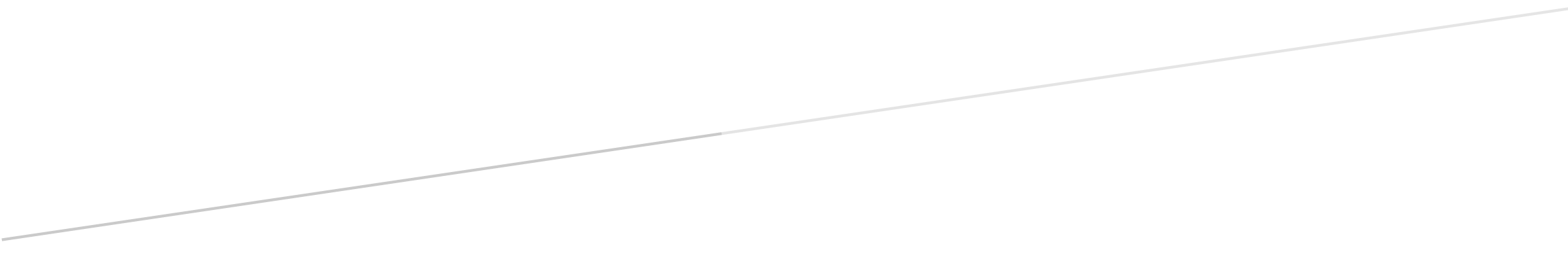 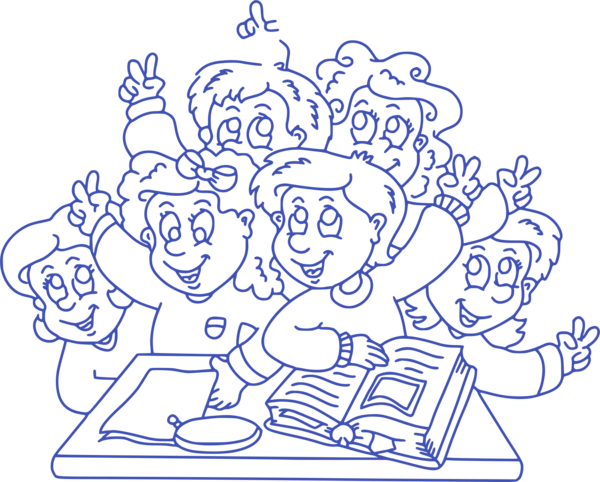 